VAJA 45 - BERNSKI OVČAR NA SPREHODU- odstrani malega kužka in zapolni vsebino- prilepi brnskega ovčarja- upogni povodec- maska in barvni del na črnobeli sliki-------------------------KORAK 1 - ODSTRANI MALEGA KUŽKA IN ZAPOLNI PRAZNINO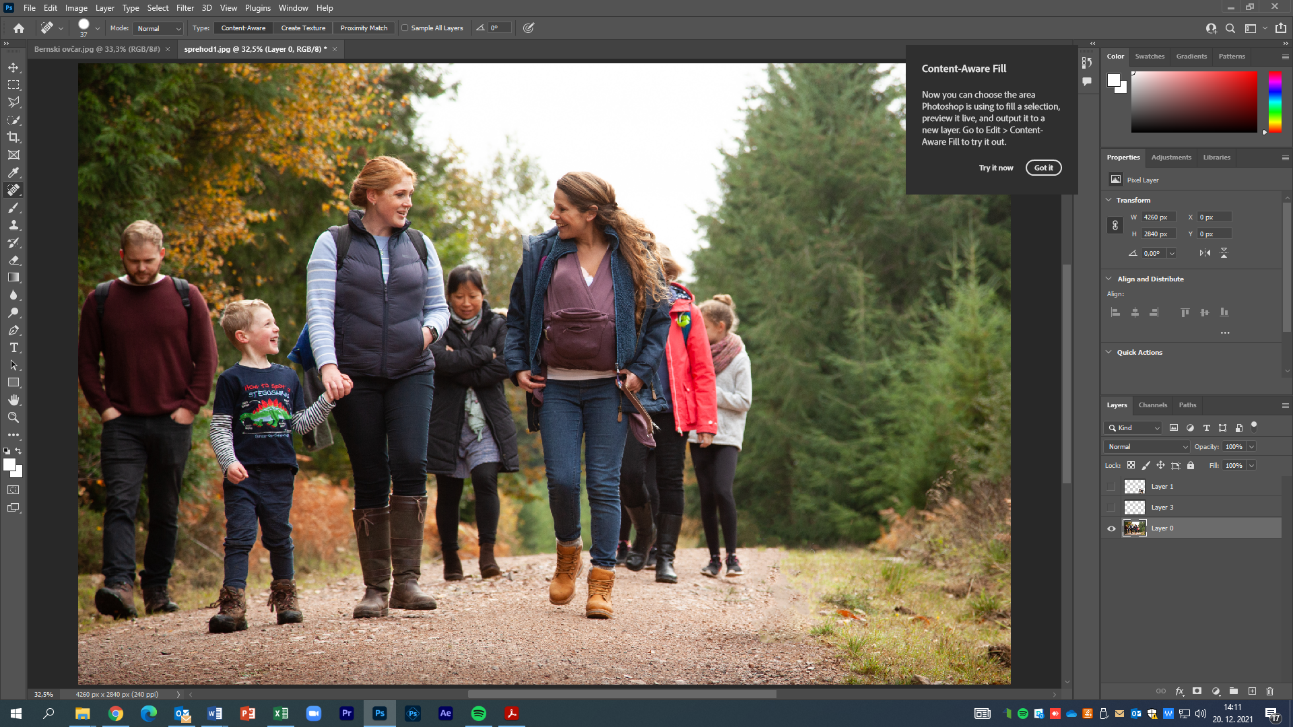 KORAK 2 - prilepi novega kužka - bernski ovčar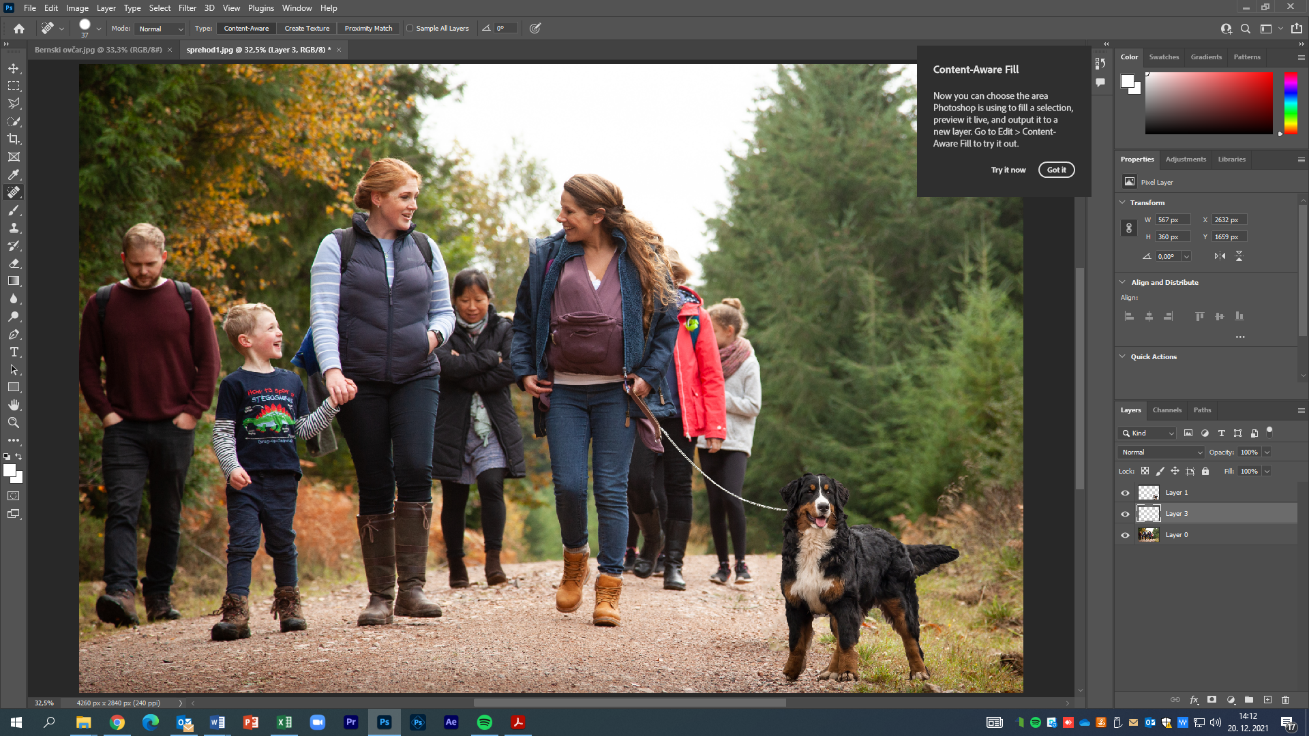 KORAK 3 - S POMOČJO MASKE NAREDI ČRNOBELO SLIKO IN Z BARVNIMI TREMI OSEBAMI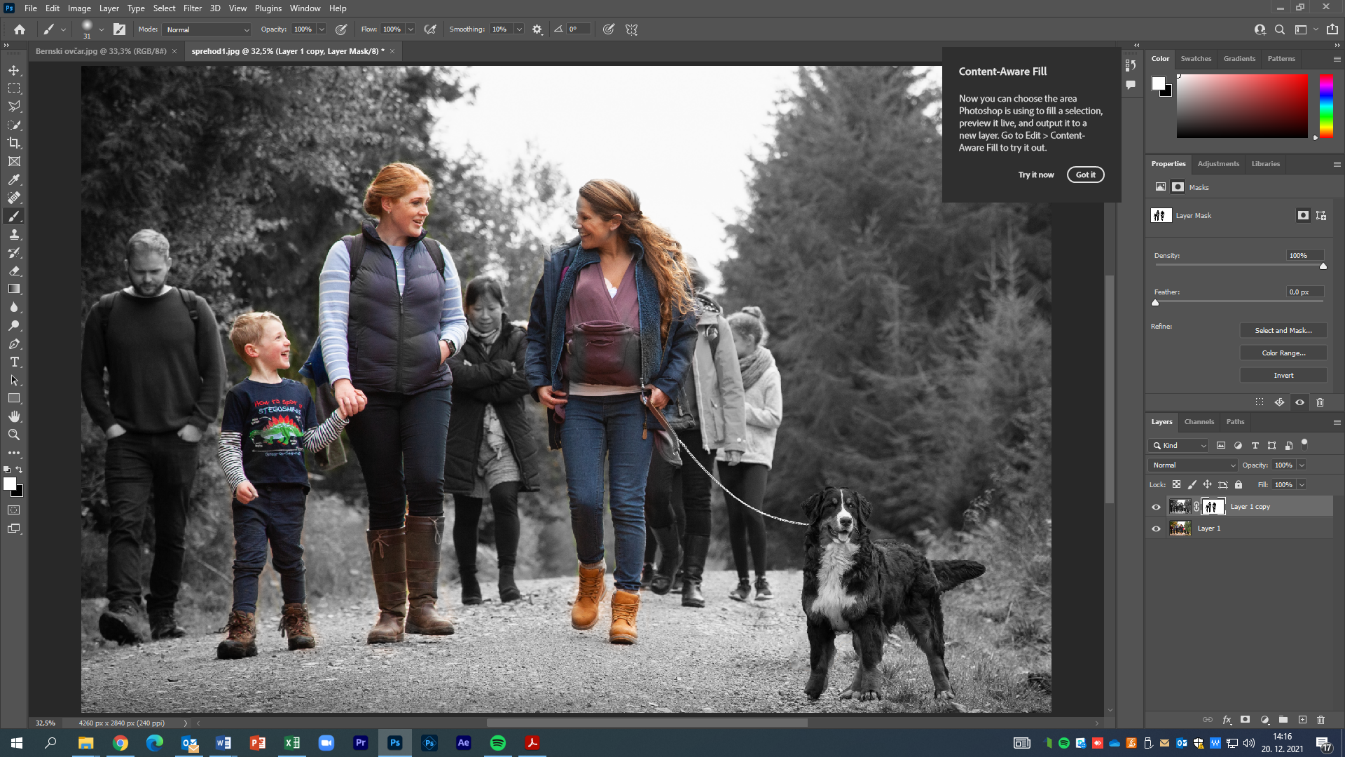 DODATEK:naredi da bo povodec za kužka upognjen (Papet warp)Shrani sprehod tvoj priimek in oddaj jpg.EKONOMSKA ŠOLANOVO MESTOVAJA V PHOTOSHOPUMedijsko oblikovanje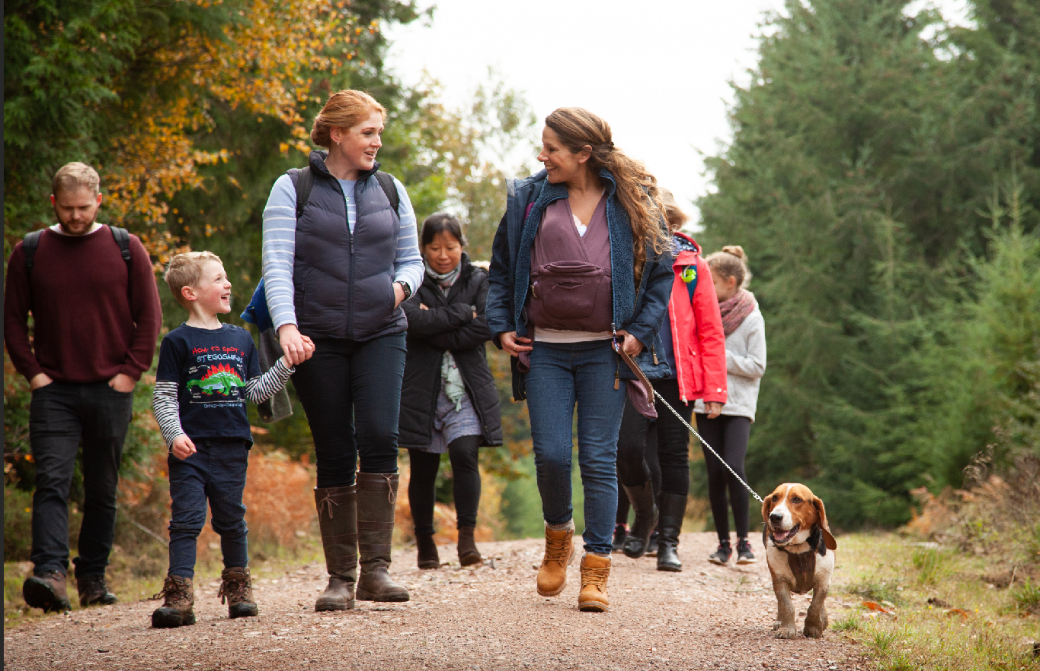 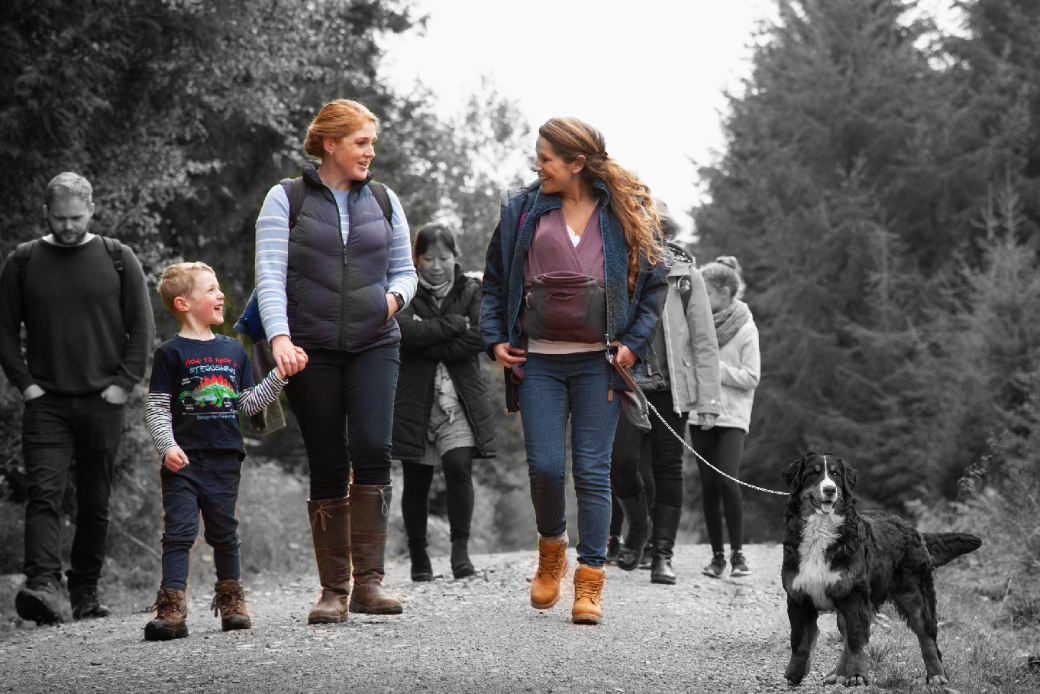 PREJPOTEM